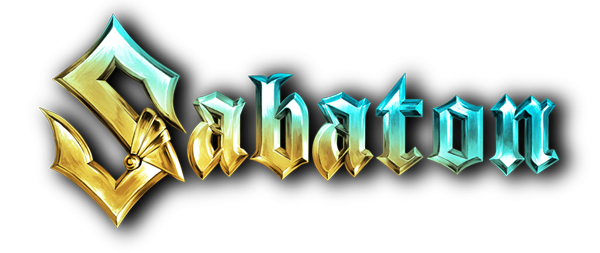 ABOUT SABATONIn the more than two decades since their launch, Swedish metallers Sabaton have gained a legion of loyal fans across the globe by carving out a reputation as one of the hardest working bands in the business, an assessment shared by the UK's Guardian:  "Other than veterans Iron Maiden, Sabaton is the biggest heavy metal band in Europe."  Since the band's debut album in 2005, Sabaton has been combining standout stage design and production with epic concept albums, linking real-life historical war events with classic kick-ass metal.  Sabaton has released nine studio albums, amassed six GOLD, one PLATINUM, and one four-times-PLATINUM awards, seen eight of its albums score Top 10 international chart status, and six claim the Top 5.  The band has earned eight Metal Hammer/Golden Gods Awards nominations, taking home the award for "Breakthrough Artist" in 2011 and "Best Live Band" in three different years, and a Grammis nomination (Swedish equivalent to the U.S. Grammys) as Best Heavy Metal band.  Sabaton has also accumulated more than three billion Spotify streams.Since 2008, Sabaton has hosted its own annual concert festival, the "Sabaton Open Air," at Hårdrocksstadion at Lugnet in Sweden and launched its yearly - and always sold out - Sabaton Cruise that sails out of Stockholm for epic sea adventures, rocking the ship with fellow metalheads, and lots of SABATON.  Twenty-nineteen saw the launch of the band's own YouTube channel, "Sabaton History Channel." The channel combines the power of YouTube, music and storytelling to dive into the true-life stories behind every Sabaton song, bringing history to life in an informative and entertaining way.  Sabaton's Pär Sundstöm and Joakim Brodén are joined by Indy Neidell, of "The Great War" and "WW Two in Real Time" fame.Combining soaring power riffs with vocalist Joakim Brodén's instantly-recognizable gruff baritone, the band refuses to be simply slotted into a genre. Fans need only know them as Sabaton, the heavy metal band that sings of real-life wars and the people who played a part in them; of grueling campaigns and dazzling acts of bravery, magnificent victories and touching personal struggles, true stories more fantastic than any fiction. Over its 20 years touring history, Sabaton has headlined major festivals and sold-out arena concerts around the world.6.21